POSITION DESCRIPTION:Mata Of Hope NZ is newly registered charitable organisation. We are on a drive to form  board of trustees and require up to four new members to join the combined team. We are seeking individuals passionate  about improving lives. There is a real opportunity for successful applicant to you to make a positive difference and shape the way Mata Of Hope NZ work moving forward.You will work collaboratively with the three co-founding trustees to assist and guide the work we do. Key to achieving our goals is the development of effective networks and relationships with a wide range of community services, agencies, and organisations so good connections in various sectors will be an advantage. IDEAL APPLICANT DESCRIPTIONKnowledge, experience and skills in one or more of the following areas would be valuable along with the readiness to lead, go above and beyond. The successful candidates will have skills and experience in:·  	Not for Profit sector·  	Finance·  	Grant Applications·  	Fundraising·  	Strategy and Planning·  	Social media / Content creation / Marketing·  	General Administration skills.Ideal applicants will be required to volunteer at least 5 hours each month to the performance of the appointed role. Meetings are held 6 times per year in person or by any other means of communicating as decided on by board from time to time.If you believe you are ready to effect change and would like the opportunity to do so and create better outcomes for families and children, please get in touch to express your interest and apply. Please indicate the role you are applying for.ABOUT MATA OF HOPE NZMata of Hope NZ is an Auckland based charity (CC54729) established in 2017. The organisation has been formed to support New Zealand families of African heritage in ways that are culturally sympathetic and which support healthy safe homes and the development of positive social connections. We work in five key ways:Partnering with agencies to deliver family support and servicesSocialising and facilitating health awareness programsAdvocating for families and individuals of African descentCollaborating with agencies for best outcomes for childrenProviding advice and culturally appropriate options for children in care and their familiesOUR VALUES:  Trust • Integrity • Diversity • Inclusion • Respect • Caring • CollaborationTO APPLY FOR ONE OF THE POSITIONS COMPLETE THE APPLICATION FORM, INCLUDE A CURRENT CV AND EMAIL TO mataofhopenz@gmail.com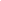 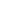 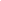 Organisation:Mata Of Hope NZWebsite:http://www.mataofhopenz.orgLocation of applicants:AucklandDuration of appointment:Flexible, but ideally up to 3 yearsTime commitment:5 hours per monthRemuneration:UnpaidIncumbents Re Standing:NoApplication closing date:14/07/2018Personal detailsPersonal detailsPersonal detailsPersonal detailsFirst NamesGenderFamily NameMobile phoneEmailHome phoneAge Group☐ 18-24   ☐ 25-54   ☐ 55-64   ☐ 65+NZ Immigration StatusAddressCitizenship(s)Which ethnic group(s) do you identify with?(For example, African, Maori, Pasifika, European Chinese, Chilean, Fijian Indian, Thai) OtherEthnicity:Career experience (most recent first)Career experience (most recent first)Career experience (most recent first)OrganisationPeriod in Years(eg 2000–2004)Position held and responsibilitiesVoluntary work experience (most recent first)Voluntary work experience (most recent first)Voluntary work experience (most recent first)OrganisationPeriod in Years(eg 2000–2004)Position held and responsibilitiesWhat skills/expertise do you have? (please select all relevant skills/expertise)What skills/expertise do you have? (please select all relevant skills/expertise)☐	Accounting, financial management, and investment☐	Education / Training / Coaching☐	Community / engagement ☐	Communications and marketing☐	Health / Wellness /Counseling ☐	Governance and decision making☐	Mental health and addiction☐	Information Communication Technology (ICT) ☐	Leadership☐	Legal☐	Māori and customary values knowledge☐	Mediation☐	Social Work☐	Project management☐	Corrections / Prison work☐	Strategic planning and organisational development☐	Other (please specify):________________________________________Please provide a personal statement describing what attributes you would bring as a board memberHobbies and Interests (sports, leisure activities etc.)Other mattersHave you ever been declared bankrupt, convicted of a criminal offence, or are you currently involved in any court proceedings? If so, please list.RefereesRefereesRefereesNameAddressPhoneAuthority and DeclarationI confirm that the information that I have given in this registration form is complete and accurate.I authorise the Mata Of Hope NZ to verify, at any time, the accuracy of the information I have provided.In addition, I consent to Mata Of Hope NZ making any other necessary enquiries with relevant to assessing my candidacy.Legal Name:Signature:Date: 